Техническими средствами реабилитации (ТСР) и услугами обеспечиваются:Обеспечение ТСР и услугами происходит путем:Услуги по сурдопереводу   Заявление подаётся в ГАУ СО ЦСЗН  Лысогорского района.   Не позднее 3 рабочих дней инвалид ставится на учёт и получает направление в организацию, предоставляющую услуги по сурдопереводу.    Услуги по сурдопереводу предоставляются в количестве до 40 часов в 12-месячном периоде, исчисляемом начиная с даты подачи заявления.    Неиспользованные часы сурдоперевода денежной выплатой не компенсируются.Выплата компенсации расходов на указанные выше мероприятия          Выплата компенсации предусмотрена в                           случае:- если ТСР (изделие) не может быть предоставлено;- если ТСР (изделие) приобретено самостоятельно за счёт собственных средств инвалида;- если ТСР (изделие), протез или протезно-ортопедическое изделие отремонтировано за счёт собственных средств инвалида;- если проезд к месту нахождения организации, в которую выдано направление, и обратно, в том числе проезд для получения собаки-проводника, осуществлён за счёт собственных средств инвалида;- если право на получение услуг по сурдопереводу реализовано за счёт собственных средств инвалида.Предоставление ТСР, протезов и протезно-ортопедических  услугПеречень документов:- заявление;- паспорт;- индивидуальная программа реабилитации;- справка об инвалидности;- СНИЛС.    Подаётся заявление на обеспечение:- технического средства реабилитации в ГАУ СО ЦСЗН  Лысогорского района;- протезов и протезно-ортопедических изделий в министерство социального развития Саратовской области (г. Саратов, ул.Б.Горная, 314/320).    В течение 15 рабочих дней инвалид уведомляется о постановке на учёт.   Отказ от обеспечения ТСР (изделием) не даёт права на получение компенсации в размере его стоимости.    ТСР (изделие) передается бесплатно в безвозмездное пользование и не подлежит отчуждению в пользу третьих лиц, в т.ч. продаже или дарению.  Замена ТСР (изделия)     Заявление подаётся в ГАУ СО ЦСЗН  Лысогорского района в случае:- истечения установленного срока  пользования;- невозможности осуществления ремонта или необходимости досрочной замены.    В течение 15 рабочих дней инвалид уведомляется о постановке на учёт.Расходы на проживание в случае изготовления ТСР (изделия) в амбулаторных условиях      Данные расходы инвалида (сопровождающего лица) оплачиваются организацией, в которую выдано направление, с дальнейшим их возмещением министерством. Оплата указанных расходов производится:- за фактическое число дней проживания, но не более чем за 7 дней в одну поездку;- за фактическое число дней проживания, но не более чем за 14 дней (при условии изготовления ТСР (изделия) в течение одной поездки), при проживании в районе, отдаленном от организации. Адрес: 412860, Саратовская область,р.п. Лысые Горы- ул. Железнодорожная, д. 31тел. 2-12-12;- пл. 50 лет Октября, д. 12/2тел. 2-18-69График приёма граждан:понедельник – четвергс 09.00 до 18.00пятницас 09.00 до 17.00перерыв - с 13.00 до 13.48выходной: суббота, воскресеньеРемонт ТСР, протезов и протезно-ортопедических изделийПеречень документов:- заявление;- заключение медико-технической экспертизы.Подаётся заявление на ремонт:- технического средства реабилитации в ГАУ СО ЦСЗН  Лысогорского района;- протезов и протезно-ортопедических изделий в министерство социального развития Саратовской области (г. Саратов, ул.Б.Горная, 314/320).    В течение 15 календарных дней инвалид получает направление на ремонт ТСР (изделие).Проезд к месту нахождения организации, в которую выдано направление, и обратно   ГАУ СО ЦСЗН  Лысогорского района обеспечивает инвалида, а также лицо, его сопровождающее (если необходимость сопровождения установлена программой реабилитации), бесплатным проездом к месту нахождения организации и обратно путём выдачи документов на право бесплатного получения проездных документов для проезда на:- железнодорожном транспорте в виде специальных талонов;- водном, автомобильном, воздушном транспорте в виде именных направлений.МИНИСТЕРСТВО СОЦИАЛЬНОГО РАЗВИТИЯ САРАТОВСКОЙ ОБЛАСТИГОСУДАРСТВЕННОЕ АВТОНОМНОЕ УЧРЕЖДЕНИЕ САРАТОВКОЙ ОБЛАСТИ «ЦЕНТР СОЦИАЛЬНОЙ ЗАЩИТЫ НАСЕЛЕНИЯЛЫСОГОРСКОГО РАЙОНА»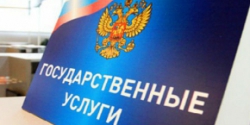 Лысые Горы 2023 г.